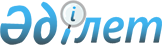 Отырар аудандық мәслихаттың 2009 жылғы 23 желтоқсандағы N 25/160-IV "2010-2012 жылдарға арналған аудан бюджеті туралы" шешіміне өзгерістер енгізу туралы
					
			Күшін жойған
			
			
		
					Оңтүстік Қазақстан облысы Отырар аудандық мәслихатының 2010 жылғы 17 наурыздағы N 29/182-IV шешімі. Оңтүстік Қазақстан облысы Отырар ауданының Әділет басқармасында 2010 жылғы 19 наурызда N 14-9-103 тіркелді. Қолданылу мерзімінің аяқталуына байланысты шешімнің күші жойылды - Оңтүстік Қазақстан облысы Отырар аудандық мәслихатының 2011 жылғы 2 наурыздағы N 34 хатымен      Ескерту. Қолданылу мерзімінің аяқталуына байланысты шешімнің күші жойылды - Оңтүстік Қазақстан облысы Отырар аудандық мәслихатының 2011.03.02 N 34 хатымен.

      Қазақстан Республикасының 2008 жылғы 4 желтоқсандағы Бюджет Кодексі 109 бабының 5 тармағына, Қазақстан Республикасының 2001 жылғы 23 қаңтардағы "Қазақстан Республикасындағы жергілікті мемлекеттік басқару және өзін-өзі басқару туралы" Заңына және "2010-2012 жылдарға арналған облыстық бюджет туралы" Оңтүстік Қазақстан облыстық мәслихатының 2009 жылғы 11 желтоқсандағы № 23/248-IV шешіміне өзгерістер мен толықтырулар енгізу туралы" Оңтүстік Қазақстан облыстық мәслихаттың 2010 жылғы 12 наурыздағы № 26/270-IV нормативтік құқықтық актілерді мемлекеттік тіркеу Тізілімінде 2021 нөмірімен тіркелген шешіміне сәйкес Отырар аудандық мәслихаты ШЕШТІ:



      1. "2010-2012 жылдарға арналған аудан бюджеті туралы" Отырар аудандық мәслихатының 2009 жылғы 23 желтоқсандағы № 25/160-IV (нормативтік құқықтық актілерді мемлекеттік тіркеу Тізілімінде 14-9-94 нөмірімен тіркелген, 2010 жылы 16 қаңтарда "Отырар алқабы" газетінде № 4-5 жарияланған) шешіміне мынадай өзгерістер енгізілсін:



      1) тармақшада:

      "4 371 019" деген сандар "4 889 949" деген сандармен ауыстырылсын;

      "4 019 629" деген сандар "4 538 559" деген сандармен ауыстырылсын;

      2) тармақшада:

      "4 371 019" деген сандар "4 927 700" деген сандармен ауыстырылсын;

      5) тармақшада:

      "8 012" деген сандар "-45 763" деген сандармен ауыстырылсын;

      6) тармақшада:

      "8 012" деген сандар "45 763" деген сандармен ауыстырылсын;



      аталған шешімнің 1,5,6,7 – қосымшалары осы шешімнің 1,2,3,4 – қосымшаларына сәйкес жаңа редакцияда жазылсын.



      2. Осы шешім 2010 жылдың 1 қаңтарынан бастап қолданысқа енгізілсін.      Аудандық Мәслихат сессиясының төрағасы     Ә.Құртаев      Аудандық Мәслихат хатшысы                  Ә.Махатай

Отырар аудан мәслихатының

17 наурыз 2010 жылғы

№ 29/182-ІV шешіміне № 1 қосымшаОтырар аудан мәслихатының

23 желтоқсан 2009 жылғы № 25/160-ІV

шешіміне 1 -қосымша       2010 жылға арналған аудан бюджеті      

Отырар аудандық мәслихатының

17 наурыз 2010 жылғы № 29/182 -IV

шешіміне 2-қосымшаОтырар аудандық мәслихатының

23 желтоқсан 2009 жылғы № 25/160 -IV

шешіміне 5-қосымша       2010 жылға арналған бюджеттік бағдарламаларының тізбесі   

Отырар аудандық мәслихатының

17 наурыз 2010 жылғы № 29/182 -IV

шешіміне 3-қосымшасыОтырар аудандық мәслихатының

23 желтоқсан 2009 жылғы № 25/160 -IV

шешіміне 6-қосымша       Ауыл әкімшіліктері бағдарламасының 2010 жылға тізбесі     

Отырар аудандық мәслихатының

17 наурыз 2010 жылғы № 29/182-IV

шешіміне 4-қосымшаОтырар аудандық мәслихатының

23 желтоқсан 2009 жылғы № 25/160-IV

шешіміне 7-қосымша       Бюджеттік инвестициялық жобаларды (бағдарламаларды) іске асыруға бағытталған, бюджеттік бағдарламалар бөлінісінде 2010 жылға арналған даму бағдарламаларының тізбесі 
					© 2012. Қазақстан Республикасы Әділет министрлігінің «Қазақстан Республикасының Заңнама және құқықтық ақпарат институты» ШЖҚ РМК
				Санаты Санаты Санаты Санаты сомасы,

мың теңгеСыныбыСыныбыСыныбысомасы,

мың теңгеІшкі сыныбыІшкі сыныбысомасы,

мың теңгеА т а у ысомасы,

мың теңгеІ. К І Р І С Т Е Р 48899491Салықтық түсімдер 34584001Табыс салығы1201022Жеке табыс салығы12010203Әлеуметтік салық1207541Әлеуметтік салық12075404Меншікке салынатын салықтар952701Мүлiкке салынатын салықтар729433Жер салығы51254Көлiк құралдарына салынатын салық154025Бірыңғай жер салығы180005Тауарларға, жұмыстарға және қызметтерге салынатын iшкi салықтар71472Акциздер12453Табиғи және басқа ресурстарды пайдаланғаны үшiн түсетiн түсiмдер39284Кәсiпкерлiк және кәсiби қызметтi жүргiзгенi үшiн алынатын алымдар19745Құмар ойын бизнеске салық008Мемлекеттік мекемелерге сотқа берілетін талап арыздарынан алынатын мемлекеттік бажды қоспағанда, мемлекеттік баж сотқа берілетін талап арыздардан, ерекше талап ету істері арыздарынан, ерекше жүргізілетін істер бойынша арыздардан (шағымдардан), сот бұйрығын шығару туралы өтініштерден, атқару парағының дубликатын беру туралы шағымдардан, аралық (төрелік) соттардың және шетелдік соттардың шешімдерін мәжбүрлеп орындауға атқару парағын беру туралы шағымдардың, сот актілерінің атқару парағының және өзге де құжаттардың көшірмелерін қайта беру туралы шағымдардан алынады25671Мемлекеттік баж25672Салықтық емес түсiмдер102601Мемлекет меншігінен түсетін түсімдер3765Мемлекет меншігіндегі мүлікті жалға беруден түсетін кірістер37604Мемлекеттік бюджеттен қаржыландырылатын, сондай-ақ Қазақстан Республикасы Ұлттық Банкінің бюджетінен (шығыстар сметасынан) ұсталатын және қаржыландырылатын мемлекеттік мекемелер салатын айыппұлдар, өсімпұлдар, санкциялар, өндіріп алулар01Мемлекеттік бюджеттен қаржыландырылатын, сондай-ақ Қазақстан Республикасы Ұлттық Банкінің бюджетінен (шығыстар сметасынан) ұсталатын және қаржыландырылатын мемлекеттік мекемелер салатын айыппұлдар, өсімпұлдар, санкциялар, өндіріп алулар006Басқа да салықтық емес түсiмдер6501Басқа да салықтық емес түсiмдер6503Негізгі капиталды сатудан түсетін түсімдер45241Мемлекеттік мекемелерге бекітілген мемлекеттік мүлікті сату01Мемлекеттік мекемелерге бекітілген мемлекеттік мүлікті сату003Жердi және материалдық емес активтердi сату45241Жерді сату45244Трансферттердің түсімдері453855902Мемлекеттiк басқарудың жоғары тұрған органдарынан түсетiн трансферттер45385592Облыстық бюджеттен түсетiн трансферттер4538559Функционалдық топФункционалдық топФункционалдық топФункционалдық топФункционалдық топсомасы,

мың теңгеКіші функцияКіші функцияКіші функцияКіші функциясомасы,

мың теңгеБюджеттік бағдарламалардың әкiмшiсiБюджеттік бағдарламалардың әкiмшiсiБюджеттік бағдарламалардың әкiмшiсiсомасы,

мың теңгеБағдарламаБағдарламасомасы,

мың теңгеАтауысомасы,

мың теңгеІІ. Шығындар4927700,001Жалпы сипаттағы мемлекеттiк қызметтер206398,01Мемлекеттiк басқарудың жалпы функцияларын орындайтын өкiлдi, атқарушы және басқа органдар180748,0112Аудан (облыстық маңызы бар қала) мәслихатының аппараты15834,0001Аудан (облыстық маңызы бар қала) мәслихатының қызметін қамтамасыз ету жөніндегі қызметтер15714,0004Мемлекеттік органдарды материалдық-техникалық жарақтандыру120,0122Аудан (облыстық маңызы бар қала) әкімінің аппараты42814,0001Аудан (облыстық маңызы бар қала) әкімінің қызметін қамтамасыз ету жөніндегі қызметтер42314,0004Мемлекеттік органдарды материалдық-техникалық жарақтандыру500,0123Қаладағы аудан, аудандық маңызы бар қала, кент, ауыл (село), ауылдық (селолық) округ әкімінің аппараты122100,0001Қаладағы аудан, аудандық маңызы бар қаланың, кент, ауыл (село), ауылдық (селолық) округ әкімінің қызметін қамтамасыз ету жөніндегі қызметтер120670,0023Мемлекеттік органдарды материалдық-техникалық жарақтандыру1430,02Қаржылық қызмет6080,0459Ауданның (облыстық маңызы бар қаланың) экономика және қаржы бөлімі6080,0003Салық салу мақсатында мүлікті бағалауды жүргізу200,0011Коммуналдық меншікке түскен мүлікті есепке алу, сақтау, бағалау және сату5880,09Жалпы сипаттағы өзге де мемлекеттік қызметтер19570,0459Ауданның (облыстық маңызы бар қаланың) экономика және қаржы бөлімі19570,0001Экономикалық саясатты, қалыптастыру мен дамыту, мемлекеттік жоспарлау ауданның (облыстық маңызы бар қаланың) бюджеттік атқару және коммуналдық меншігін басқару саласындағы мемлекеттік саясатты іске асыру жөніндегі19170,0017Мемлекеттік органдарды материалдық-техникалық жарақтандыру400,002Қорғаныс3590,01Әскери мұқтаждар3090,0122Аудан (облыстық маңызы бар қала) әкімінің аппараты3090,0005Жалпыға бірдей әскери міндетті атқару шеңберіндегі іс-шаралар3090,02Төтенше жағдайлар жөнiндегi жұмыстарды ұйымдастыру500,0122Аудан (облыстық маңызы бар қала) әкімінің аппараты500,0007Аудандық (қалалық) ауқымдағы дала өрттерінің, сондай-ақ мемлекеттік өртке қарсы қызмет органдары құрылмаған елдi мекендерде өрттердің алдын алу және оларды сөндіру жөніндегі іс-шаралар500,004Бiлiм беру3054647,01Мектепке дейiнгi тәрбие және оқыту113416,0123Қаладағы аудан, аудандық маңызы бар қала, кент, ауыл (село), ауылдық (селолық) округ әкімінің аппараты113416,0004Мектепке дейінгі тәрбие ұйымдарын қолдау113416,02Бастауыш, негізгі орта және жалпы орта білім беру2020162,0464Ауданның (облыстық маңызы бар қаланың) білім беру бөлімі2020162,0003Жалпы білім беру2000446,0006Балаларға қосымша білім беру 19716,09Бiлiм беру саласындағы өзге де қызметтер921069,0123Қаладағы аудан, аудандық маңызы бар қала, кент, ауыл (село), ауылдық (селолық) округ әкімінің аппараты28600,0018Өңірлік жұмыспен қамту және кадрларды қайта даярлау стратегиясын іске асыру шеңберінде білім беру объектілерін күрделі, ағымды жөндеу28600,0464Ауданның (облыстық маңызы бар қаланың) білім бөлімі91421,0001Жергілікті деңгейде білім беру саласындағы мемлекеттік саясатты іске асыру жөніндегі қызметтер8556,0005Ауданның (облыстық маңызы бар қаланың) мемлекеттік білім беру мекемелер үшін оқулықтар мен оқу-әдiстемелiк кешендерді сатып алу және жеткізу23645,0011Өңірлік жұмыспен қамту және кадрларды қайта даярлау стратегиясын іске асыру шеңберінде білім беру объектілерін күрделі, ағымды жөндеу59100,0013Мемлекеттік органдарды материалдық-техникалық жарақтандыру120,0467Ауданның (облыстық маңызы бар қаланың) құрылыс бөлімі801048,0037Білім беру объектілерін салу және реконструкциялау801048,006Әлеуметтiк көмек және әлеуметтiк қамсыздандыру254138,02Әлеуметтiк көмек232412,0451Ауданның (облыстық маңызы бар қаланың) жұмыспен қамту және әлеуметтік бағдарламалар бөлімі232412,0002Еңбекпен қамту бағдарламасы37506,0004Ауылдық жерлерде тұратын денсаулық сақтау, білім беру, әлеуметтік қамтамасыз ету, мәдениет мамандарына отын сатып алу бойынша әлеуметтік көмек көрсету1824,0005Мемлекеттік атаулы әлеуметтік көмек6514,0006Тұрғын үй көмегі2535,0007Жергілікті уәкілетті органдардың шешімі бойынша азаматтардың жекелеген топтарына әлеуметтік көмек22852,0010Үйден тәрбиеленіп оқытылатын мүгедек балаларды материалдық қамтамасыз ету985,0014Мұқтаж азаматтарға үйде әлеуметтiк көмек көрсету19204,001618 жасқа дейінгі балаларға мемлекеттік жәрдемақылар120662,0017Мүгедектерді оңалту жеке бағдарламасына сәйкес, мұқтаж мүгедектерді міндетті гигиеналық құралдармен қамтамасыз етуге, және ымдау тілі мамандарының, жеке көмекшілердің қызмет көрсету6866,0019Ұлы Отан соғысындағы Жеңістің 65 жылдығына Ұлы Отан соғысының қатысушылары мен мүгедектерінің жол жүруін қамтамасыз ету1044,0020Ұлы Отан соғысындағы Жеңістің 65 жылдығына Ұлы Отан соғысының қатысушылары мен мүгедектеріне біржолғы материалдық көмекті төлеу12420,09Әлеуметтiк көмек және әлеуметтiк қамтамасыз ету салаларындағы өзге де қызметтер21726,0451Ауданның (облыстық маңызы бар қаланың) жұмыспен қамту және әлеуметтік бағдарламалар бөлімі21726,0001Жергілікті деңгейде халық үшін әлеуметтік бағдарламаларды жұмыспен қамтуды қамтамасыз етуді іске асыру саласындағы мемлекеттік саясатты іске асыру жөніндегі қызметтер21256,0011Жәрдемақыларды және басқа да әлеуметтік төлемдерді есептеу, төлеу мен жеткізу бойынша қызметтерге ақы төлеу350,0022Мемлекеттік органдарды материалдық-техникалық жарақтандыру120,007Тұрғын үй-коммуналдық шаруашылық649527,01Тұрғын үй шаруашылығы15173,0467Ауданның (облыстық маңызы бар қаланың) құрылыс бөлімі15173,0003Мемлекеттік коммуналдық тұрғын үй қорының тұрғын үй құрылысы және (немесе) сатып алу15173,02Коммуналдық шаруашылық514004,0123Қаладағы аудан, аудандық маңызы бар қала, кент, ауыл (село), ауылдық (селолық) округ әкімінің аппараты900,0014Елді мекендерді сумен жабдықтауды ұйымдастыру900,0458Ауданның тұрғын үй-коммуналдық шаруашылығы, жолаушылар көлігі және автомобиль жолдары бөлімі513104,0012Сумен жабдықтау және су бөлу жүйесінің қызмет етуі 5500,0028Коммуналдық шаруашылығын дамыту4000,0029Сумен жабдықтау жүйесін дамыту316925,0032Өңірлік жұмыспен қамту және кадрларды қайта даярлау стратегиясын іске асыру шеңберінде инженерлік коммуникациялық инфрақұрылымды дамыту және елді-мекендерді көркейту186679,03Елді-мекендерді көркейту120350,0123Қаладағы аудан, аудандық маңызы бар қала, кент, ауыл (село), ауылдық (селолық) округ әкімінің аппараты8646,0008Елді мекендерде көшелерді жарықтандыру521,0009Елді мекендердің санитариясын қамтамасыз ету2475,0011Елді мекендерді абаттандыру мен көгалдандыру5650,0458Ауданның (облыстық маңызы бар қаланың) тұрғын үй-коммуналдық шаруашылығы, жолаушылар көлігі және автомобиль жолдары бөлімі67000,0015Елдi мекендердегі көшелердi жарықтандыру1800,0016Елдi мекендердiң санитариясын қамтамасыз ету7200,0018Елдi мекендердi абаттандыру және көгалдандыру58000,0467Ауданның (облыстық маңызы бар қаланың) құрылыс бөлімі44704,0007Қаланы және елді мекендерді көркейтуді дамыту44704,008Мәдениет, спорт, туризм және ақпараттық кеңістiк191991,01Мәдениет саласындағы қызмет55954,0455Ауданның (облыстық маңызы бар қаланың) мәдениет және тілдерді дамыту бөлімі55954,0003Мәдени-демалыс жұмысын қолдау55954,02Спорт44746,0465Ауданның (облыстық маңызы бар қаланың) Дене шынықтыру және спорт бөлімі44746,0005Ұлттық және бұқаралық спорт түрлерін дамыту42746,0006Аудандық (облыстық маңызы бар қалалық) деңгейде спорттық жарыстар өткiзу2000,03Ақпараттық кеңiстiк75736,0455Ауданның (облыстық маңызы бар қаланың) мәдениет және тілдерді дамыту бөлімі68601,0006Аудандық (қалалық) кiтапханалардың жұмыс iстеуi68601,0456Ауданның (облыстық маңызы бар қаланың) ішкі саясат бөлімі7135,0002Газеттер мен журналдар арқылы мемлекеттік ақпараттық саясат жүргізу жөніндегі қызметтер7135,09Мәдениет, спорт, туризм және ақпараттық кеңiстiктi ұйымдастыру жөнiндегi өзге де қызметтер15555,0455Ауданның (облыстық маңызы бар қаланың) мәдениет және тілдерді дамыту бөлімі5916,0001Жергілікті деңгейде тілдерді және мәдениетті дамыту саласындағы мемлекеттік саясатты іске асыру жөніндегі қызметтер5916,0456Ауданның (облыстық маңызы бар қаланың) ішкі саясат бөлімі5557,0001Жергілікті деңгейде ақпарат, мемлекеттілікті нығайту және азаматтардың әлеуметтік сенімділігін қалыптастыру саласында мемлекеттік саясатты іске асыру жөніндегі қызметтер5557,0465Ауданның (облыстық маңызы бар қаланың) Дене шынықтыру және спорт бөлімі4082,0001Жергілікті деңгейде дене шынықтыру және спорт саласындағы мемлекеттік саясатты іске асыру жөніндегі қызметтер4082,010Ауыл, су, орман, балық шаруашылығы, ерекше қорғалатын табиғи аумақтар, қоршаған ортаны және жануарлар дүниесін қорғау, жер қатынастары190786,01Ауыл шаруашылығы27421,0473Ауданның (облыстық маңызы бар қаланың) ветеринария бөлімі26291,0001Жергілікті деңгейде ветеринария саласындағы мемлекеттік саясатты іске асыру жөніндегі қызметтер4812,0004Мемлекеттік органдарды материалдық-техникалық жарақтандыру290,0005Мал көмінділерінің (биометриялық шұңқырлардың) жұмыс істеуін қамтамасыз ету1000,0006Ауру жануарларды санитарлық союды ұйымдастыру730,0007Қаңғыбас иттер мен мысықтарды аулауды және жоюды ұйымдастыру250,0008Алып қойылатын және жойылатын ауру жануарлардың, жануарлардан алынатын өнімдер мен шикізаттың құнын иелеріне өтеу2380,0009Жануарларды энзоотиялық аурулары бойынша ветеринариялық іс-шараларды жүргізу16829,0454Ауданының (облыстық маңызы бар қаланың) кәсіпкерлік және ауыл шаруашылығы бөлімі1130,0099Республикалық бюджеттен берілетін нысаналы трансферттер есебінен ауылдық елді мекендер саласының мамандарын әлеуметтік қолдау шараларын іске асыру1130,06Жер қатынастары7993,0463Ауданның (облыстық маңызы бар қаланың) жер қатынастары бөлімі7993,0001Аудан (облыстық маңызы бар қала) аумағында жер қатынастарын реттеу саласындағы мемлекеттік саясатты іске асыру жөніндегі қызметтер5393,0006Аудандық маңызы бар қалалардың, кенттердiң, ауылдардың (селолардың), ауылдық (селолық) округтердiң шекарасын белгiлеу кезiнде жүргiзiлетiн жерге орналастыру2500,0008Мемлекеттік органдарды материалдық-техникалық жарақтандыру100,009Ауыл, су, орман, балық шаруашылығы, ерекше қорғалатын табиғи аумақтар, қоршаған ортаны және жануарлар дүниесін қорғау, жер қатынастары саласындағы өзге де қызметтер155372,0455Ауданның (облыстық маңызы бар қаланың) мәдениет және тілдерді дамыту бөлімі70756,0008Өңірлік жұмыспен қамту және кадрларды қайта даярлау стратегиясын іске асыру шеңберінде ауылдарда (селоларда), ауылдық (селолық) округтерде әлеуметтік жобаларды қаржыландыру70756,0473Ауданның (облыстық маңызы бар қаланың) ветеринария бөлімі84616,0011Эпозоотияға қарсы іс-шаралар жүргізу84616,011Өнеркәсіп, сәулет, қала құрылысы және құрылыс қызметі11799,02Сәулет, қала құрылысы және құрылыс қызметі11799,0472Ауданның (облыстық маңызы бар қаланың) құрылыс, сәулет және қала құрылысы бөлімі11799,0001Жергілікті деңгейде құрылыс саласындағы мемлекеттік саясатты іске асыру жөніндегі қызметтер11579,0015Мемлекеттік органдарды материалдық-техникалық жарақтандыру220,012Көлiк және коммуникация172442,01Автомобиль көлiгi32074,0458Ауданның (облыстық маңызы бар қаланың) тұрғын үй-коммуналдық шаруашылығы, жолаушылар көлігі және автомобиль жолдары бөлімі32074,0023Автомобиль жолдарының жұмыс істеуін қамтамасыз ету32074,09Көлiк және коммуникациялар саласындағы өзге де қызметтер140368,0458Ауданның (облыстық маңызы бар қаланың) тұрғын үй-коммуналдық шаруашылығы, жолаушылар көлігі және автомобиль жолдары бөлімі140368,0008Өңірлік жұмыспен қамту және кадрларды қайта даярлау стратегиясын іске асыру шеңберінде аудандық маңызы бар автомобиль жолдарын, қала және елді-мекендер көшелерін жөндеу және ұстау140368,013Басқалар37268,03Кәсiпкерлiк қызметтi қолдау және бәсекелестікті қорғау8000,0454Ауданының (облыстық маңызы бар қаланың) кәсіпкерлік бөлімі және ауыл шаруашылығы бөлімі8000,0006Кәсіпкерлік қызметті қолдау8000,09Басқалар29268,0454Ауданының (облыстық маңызы бар қаланың) кәсіпкерлік және ауыл шаруашылығы бөлімі16112,0001Жергілікті деңгейде кәсіпкерлік,өнеркәсіп және ауыл шаруашылығы саласындағы мемлекеттік саясатты іске асыру жөніндегі қызметтер15912,0008Мемлекеттік органдарды материалдық-техникалық жарақтандыру200,0458Ауданның (облыстық маңызы бар қаланың) тұрғын үй-коммуналдық шаруашылығы, жолаушылар көлігі және автомобиль жолдары бөлімі8129,0001Тұрғын үй-коммуналдық шаруашылығы, жолаушылар көлігі және автомобиль жолдары бөлімінің қызметін қамтамасыз ету8029,0014Мемлекеттік органдарды материалдық-техникалық жарақтандыру100,0459Ауданның (облыстық маңызы бар қаланың) қаржы бөлімі5027,0012Ауданның (облыстық маңызы бар қаланың) жергілікті атқарушы органының резерві 5027,015Трансферттер155114,001Трансферттер155114,0452Ауданның (облыстық маңызы бар қаланың) қаржы бөлімі155114,0006Нысаналы пайдаланылмаған (толық пайдаланылмаған) трансферттерді қайтару6361,0020Бюджет саласындағы еңбекақы төлеу қорының өзгеруіне байланысты жоғары тұрған бюджеттерге берілетін ағымдағы нысаналы трансферттер148753,0ІІІ. Таза бюджеттік кредит беру8012,0Бюджеттік кредиттер8012,010Ауыл, су, орман, балық шаруашылығы, ерекше қорғалатын табиғи аумақтар, қоршаған ортаны және жануарлар дүниесін қорғау, жер қатынастары8012,01Ауыл шаруашылығы8012,0462Ауданның (облыстық маңызы бар қаланың) ауыл шаруашылық бөлімі8012,0008Ауылдық елді мекендердің әлеуметтік саласының мамандарын әлеуметтік қолдау шараларын іске асыру үшін бюджеттік кредиттер8012,0V. Бюджет тапшылығы (профициті)-45763,0VI. Бюджет тапшылығын қаржыландыру (профицитті пайдалану)45763,0Функционалдық топФункционалдық топФункционалдық топФункционалдық топФункционалдық топКіші функцияКіші функцияКіші функцияКіші функцияБюджеттік бағдарламалардың әкiмшiсiБюджеттік бағдарламалардың әкiмшiсiБюджеттік бағдарламалардың әкiмшiсiБағдарламаБағдарламаАтауыІІ. Шығындар01Жалпы сипаттағы мемлекеттiк қызметтер1Мемлекеттiк басқарудың жалпы функцияларын орындайтын өкiлдi, атқарушы және басқа органдар112Аудан (облыстық маңызы бар қала) мәслихатының аппараты001Аудан (облыстық маңызы бар қала) мәслихатының қызметін қамтамасыз ету жөніндегі қызметтер004Мемлекеттік органдарды материалдық-техникалық жарақтандыру122Аудан (облыстық маңызы бар қала) әкімінің аппараты001Аудан (облыстық маңызы бар қала) әкімінің қызметін қамтамасыз ету жөніндегі қызметтер004Мемлекеттік органдарды материалдық-техникалық жарақтандыру123Қаладағы аудан, аудандық маңызы бар қала, кент, ауыл (село), ауылдық (селолық) округ әкімінің аппараты001Қаладағы аудан, аудандық маңызы бар қаланың, кент, ауыл (село), ауылдық (селолық) округ әкімінің қызметін қамтамасыз ету жөніндегі қызметтер023Мемлекеттік органдарды материалдық-техникалық жарақтандыру2Қаржылық қызмет459Ауданның (облыстық маңызы бар қаланың) экономика және қаржы бөлімі003Салық салу мақсатында мүлікті бағалауды жүргізу011Коммуналдық меншікке түскен мүлікті есепке алу, сақтау, бағалау және сату9Жалпы сипаттағы өзге де мемлекеттік қызметтер459Ауданның (облыстық маңызы бар қаланың) экономика және қаржы бөлімі001Экономикалық саясатты, қалыптастыру мен дамыту, мемлекеттік жоспарлау ауданның (облыстық маңызы бар қаланың) бюджеттік атқару және коммуналдық меншігін басқару саласындағы мемлекеттік саясатты іске асыру жөніндегі017Мемлекеттік органдарды материалдық-техникалық жарақтандыру02Қорғаныс1Әскери мұқтаждар122Аудан (облыстық маңызы бар қала) әкімінің аппараты005Жалпыға бірдей әскери міндетті атқару шеңберіндегі іс-шаралар2Төтенше жағдайлар жөнiндегi жұмыстарды ұйымдастыру122Аудан (облыстық маңызы бар қала) әкімінің аппараты007Аудандық (қалалық) ауқымдағы дала өрттерінің, сондай-ақ мемлекеттік өртке қарсы қызмет органдары құрылмаған елдi мекендерде өрттердің алдын алу және оларды сөндіру жөніндегі іс-шаралар04Бiлiм беру1Мектепке дейiнгi тәрбие және оқыту123Қаладағы аудан, аудандық маңызы бар қала, кент, ауыл (село), ауылдық (селолық) округ әкімінің аппараты004Мектепке дейінгі тәрбие ұйымдарын қолдау2Бастауыш, негізгі орта және жалпы орта білім беру464Ауданның (облыстық маңызы бар қаланың) білім беру бөлімі003Жалпы білім беру006Балаларға қосымша білім беру 9Бiлiм беру саласындағы өзге де қызметтер123Қаладағы аудан, аудандық маңызы бар қала, кент, ауыл (село), ауылдық (селолық) округ әкімінің аппараты018Өңірлік жұмыспен қамту және кадрларды қайта даярлау стратегиясын іске асыру шеңберінде білім беру объектілерін күрделі, ағымды жөндеу464Ауданның (облыстық маңызы бар қаланың) білім бөлімі001Жергілікті деңгейде білім беру саласындағы мемлекеттік саясатты іске асыру жөніндегі қызметтер005Ауданның (облыстық маңызы бар қаланың) мемлекеттік білім беру мекемелер үшін оқулықтар мен оқу-әдiстемелiк кешендерді сатып алу және жеткізу011Өңірлік жұмыспен қамту және кадрларды қайта даярлау стратегиясын іске асыру шеңберінде білім беру объектілерін күрделі, ағымды жөндеу013Мемлекеттік органдарды материалдық-техникалық жарақтандыру467Ауданның (облыстық маңызы бар қаланың) құрылыс бөлімі037Білім беру объектілерін салу және реконструкциялау06Әлеуметтiк көмек және әлеуметтiк қамсыздандыру2Әлеуметтiк көмек451Ауданның (облыстық маңызы бар қаланың) жұмыспен қамту және әлеуметтік бағдарламалар бөлімі002Еңбекпен қамту бағдарламасы004Ауылдық жерлерде тұратын денсаулық сақтау, білім беру, әлеуметтік қамтамасыз ету, мәдениет мамандарына отын сатып алу бойынша әлеуметтік көмек көрсету005Мемлекеттік атаулы әлеуметтік көмек006Тұрғын үй көмегі007Жергілікті уәкілетті органдардың шешімі бойынша азаматтардың жекелеген топтарына әлеуметтік көмек010Үйден тәрбиеленіп оқытылатын мүгедек балаларды материалдық қамтамасыз ету014Мұқтаж азаматтарға үйде әлеуметтiк көмек көрсету01618 жасқа дейінгі балаларға мемлекеттік жәрдемақылар017Мүгедектерді оңалту жеке бағдарламасына сәйкес, мұқтаж мүгедектерді міндетті гигиеналық құралдармен қамтамасыз етуге, және ымдау тілі мамандарының, жеке көмекшілердің қызмет көрсету019Ұлы Отан соғысындағы Жеңістің 65 жылдығына Ұлы Отан соғысының қатысушылары мен мүгедектерінің жол жүруін қамтамасыз ету020Ұлы Отан соғысындағы Жеңістің 65 жылдығына Ұлы Отан соғысының қатысушылары мен мүгедектеріне біржолғы материалдық көмекті төлеу9Әлеуметтiк көмек және әлеуметтiк қамтамасыз ету салаларындағы өзге де қызметтер451Ауданның (облыстық маңызы бар қаланың) жұмыспен қамту және әлеуметтік бағдарламалар бөлімі001Жергілікті деңгейде халық үшін әлеуметтік бағдарламаларды жұмыспен қамтуды қамтамасыз етуді іске асыру саласындағы мемлекеттік саясатты іске асыру жөніндегі қызметтер011Жәрдемақыларды және басқа да әлеуметтік төлемдерді есептеу, төлеу мен жеткізу бойынша қызметтерге ақы төлеу022Мемлекеттік органдарды материалдық-техникалық жарақтандыру07Тұрғын үй-коммуналдық шаруашылық1Тұрғын үй шаруашылығы467Ауданның (облыстық маңызы бар қаланың) құрылыс бөлімі003Мемлекеттік коммуналдық тұрғын үй қорының тұрғын үй құрылысы және (немесе) сатып алу2Коммуналдық шаруашылық123Қаладағы аудан, аудандық маңызы бар қала, кент, ауыл (село), ауылдық (селолық) округ әкімінің аппараты014Елді мекендерді сумен жабдықтауды ұйымдастыру458Ауданның тұрғын үй-коммуналдық шаруашылығы, жолаушылар көлігі және автомобиль жолдары бөлімі012Сумен жабдықтау және су бөлу жүйесінің қызмет етуі 028Коммуналдық шаруашылығын дамыту029Сумен жабдықтау жүйесін дамыту032Өңірлік жұмыспен қамту және кадрларды қайта даярлау стратегиясын іске асыру шеңберінде инженерлік коммуникациялық инфрақұрылымды дамыту және елді-мекендерді көркейту3Елді-мекендерді көркейту123Қаладағы аудан, аудандық маңызы бар қала, кент, ауыл (село), ауылдық (селолық) округ әкімінің аппараты008Елді мекендерде көшелерді жарықтандыру009Елді мекендердің санитариясын қамтамасыз ету011Елді мекендерді абаттандыру мен көгалдандыру458Ауданның (облыстық маңызы бар қаланың) тұрғын үй-коммуналдық шаруашылығы, жолаушылар көлігі және автомобиль жолдары бөлімі015Елдi мекендердегі көшелердi жарықтандыру016Елдi мекендердiң санитариясын қамтамасыз ету018Елдi мекендердi абаттандыру және көгалдандыру467Ауданның (облыстық маңызы бар қаланың) құрылыс бөлімі007Қаланы және елді мекендерді көркейтуді дамыту08Мәдениет, спорт, туризм және ақпараттық кеңістiк1Мәдениет саласындағы қызмет455Ауданның (облыстық маңызы бар қаланың) мәдениет және тілдерді дамыту бөлімі003Мәдени-демалыс жұмысын қолдау2Спорт465Ауданның (облыстық маңызы бар қаланың) Дене шынықтыру және спорт бөлімі005Ұлттық және бұқаралық спорт түрлерін дамыту006Аудандық (облыстық маңызы бар қалалық) деңгейде спорттық жарыстар өткiзу3Ақпараттық кеңiстiк455Ауданның (облыстық маңызы бар қаланың) мәдениет және тілдерді дамыту бөлімі006Аудандық (қалалық) кiтапханалардың жұмыс iстеуi456Ауданның (облыстық маңызы бар қаланың) ішкі саясат бөлімі002Газеттер мен журналдар арқылы мемлекеттік ақпараттық саясат жүргізу жөніндегі қызметтер9Мәдениет, спорт, туризм және ақпараттық кеңiстiктi ұйымдастыру жөнiндегi өзге де қызметтер455Ауданның (облыстық маңызы бар қаланың) мәдениет және тілдерді дамыту бөлімі001Жергілікті деңгейде тілдерді және мәдениетті дамыту саласындағы мемлекеттік саясатты іске асыру жөніндегі қызметтер456Ауданның (облыстық маңызы бар қаланың) ішкі саясат бөлімі001Жергілікті деңгейде ақпарат, мемлекеттілікті нығайту және азаматтардың әлеуметтік сенімділігін қалыптастыру саласында мемлекеттік саясатты іске асыру жөніндегі қызметтер465Ауданның (облыстық маңызы бар қаланың) Дене шынықтыру және спорт бөлімі001Жергілікті деңгейде дене шынықтыру және спорт саласындағы мемлекеттік саясатты іске асыру жөніндегі қызметтер10Ауыл, су, орман, балық шаруашылығы, ерекше қорғалатын табиғи аумақтар, қоршаған ортаны және жануарлар дүниесін қорғау, жер қатынастары1Ауыл шаруашылығы473Ауданның (облыстық маңызы бар қаланың) ветеринария бөлімі001Жергілікті деңгейде ветеринария саласындағы мемлекеттік саясатты іске асыру жөніндегі қызметтер004Мемлекеттік органдарды материалдық-техникалық жарақтандыру005Мал көмінділерінің (биометриялық шұңқырлардың) жұмыс істеуін қамтамасыз ету006Ауру жануарларды санитарлық союды ұйымдастыру007Қаңғыбас иттер мен мысықтарды аулауды және жоюды ұйымдастыру008Алып қойылатын және жойылатын ауру жануарлардың, жануарлардан алынатын өнімдер мен шикізаттың құнын иелеріне өтеу009Жануарларды энзоотиялық аурулары бойынша ветеринариялық іс-шараларды жүргізу454Ауданының (облыстық маңызы бар қаланың) кәсіпкерлік және ауыл шаруашылығы бөлімі099Республикалық бюджеттен берілетін нысаналы трансферттер есебінен ауылдық елді мекендер саласының мамандарын әлеуметтік қолдау шараларын іске асыру6Жер қатынастары463Ауданның (облыстық маңызы бар қаланың) жер қатынастары бөлімі001Аудан (облыстық маңызы бар қала) аумағында жер қатынастарын реттеу саласындағы мемлекеттік саясатты іске асыру жөніндегі қызметтер006Аудандық маңызы бар қалалардың, кенттердiң, ауылдардың (селолардың), ауылдық (селолық) округтердiң шекарасын белгiлеу кезiнде жүргiзiлетiн жерге орналастыру008Мемлекеттік органдарды материалдық-техникалық жарақтандыру09Ауыл, су, орман, балық шаруашылығы, ерекше қорғалатын табиғи аумақтар, қоршаған ортаны және жануарлар дүниесін қорғау, жер қатынастары саласындағы өзге де қызметтер455Ауданның (облыстық маңызы бар қаланың) мәдениет және тілдерді дамыту бөлімі008Өңірлік жұмыспен қамту және кадрларды қайта даярлау стратегиясын іске асыру шеңберінде ауылдарда (селоларда), ауылдық (селолық) округтерде әлеуметтік жобаларды қаржыландыру473Ауданның (облыстық маңызы бар қаланың) ветеринария бөлімі011Эпозоотияға қарсы іс-шаралар жүргізу11Өнеркәсіп, сәулет, қала құрылысы және құрылыс қызметі2Сәулет, қала құрылысы және құрылыс қызметі472Ауданның (облыстық маңызы бар қаланың) құрылыс, сәулет және қала құрылысы бөлімі001Жергілікті деңгейде құрылыс саласындағы мемлекеттік саясатты іске асыру жөніндегі қызметтер015Мемлекеттік органдарды материалдық-техникалық жарақтандыру12Көлiк және коммуникация1Автомобиль көлiгi458Ауданның (облыстық маңызы бар қаланың) тұрғын үй-коммуналдық шаруашылығы, жолаушылар көлігі және автомобиль жолдары бөлімі022Көлік инфрақұрылымын дамыту023Автомобиль жолдарының жұмыс істеуін қамтамасыз ету9Көлiк және коммуникациялар саласындағы өзге де қызметтер458Ауданның (облыстық маңызы бар қаланың) тұрғын үй-коммуналдық шаруашылығы, жолаушылар көлігі және автомобиль жолдары бөлімі008Өңірлік жұмыспен қамту және кадрларды қайта даярлау стратегиясын іске асыру шеңберінде аудандық маңызы бар автомобиль жолдарын, қала және елді-мекендер көшелерін жөндеу және ұстау13Басқалар3Кәсiпкерлiк қызметтi қолдау және бәсекелестікті қорғау454Ауданының (облыстық маңызы бар қаланың) кәсіпкерлік бөлімі және ауыл шаруашылығы бөлімі006Кәсіпкерлік қызметті қолдау9Басқалар454Ауданының (облыстық маңызы бар қаланың) кәсіпкерлік және ауыл шаруашылығы бөлімі001Жергілікті деңгейде кәсіпкерлік, өнеркәсіп және ауыл шаруашылығы саласындағы мемлекеттік саясатты іске асыру жөніндегі қызметтер008Мемлекеттік органдарды материалдық-техникалық жарақтандыру458Ауданның (облыстық маңызы бар қаланың) тұрғын үй-коммуналдық шаруашылығы, жолаушылар көлігі және автомобиль жолдары бөлімі001Тұрғын үй-коммуналдық шаруашылығы, жолаушылар көлігі және автомобиль жолдары бөлімінің қызметін қамтамасыз ету014Мемлекеттік органдарды материалдық-техникалық жарақтандыру459Ауданның (облыстық маңызы бар қаланың) қаржы бөлімі012Ауданның (облыстық маңызы бар қаланың) жергілікті атқарушы органының резерві 15Трансферттер01Трансферттер452Ауданның (облыстық маңызы бар қаланың) қаржы бөлімі006Нысаналы пайдаланылмаған (толық пайдаланылмаған) трансферттерді қайтару020Бюджет саласындағы еңбекақы төлеу қорының өзгеруіне байланысты жоғары тұрған бюджеттерге берілетін ағымдағы нысаналы трансферттерІІІ. Таза бюджеттік кредит беруАтауыБюджеттік кредиттер10Ауыл, су, орман, балық шаруашылығы, ерекше қорғалатын табиғи аумақтар, қоршаған ортаны және жануарлар дүниесін қорғау, жер қатынастары1Ауыл шаруашылығы462Ауданның (облыстық маңызы бар қаланың) ауыл шаруашылық бөлімі008Ауылдық елді мекендердің әлеуметтік саласының мамандарын әлеуметтік қолдау шараларын іске асыру үшін бюджеттік кредиттерБюджеттік кредиттерді өтеуІV. Қаржы активтерімен операция бойынша сальдоV. Бюджет тапшылығы (профициті)VI. Бюджет тапшылығын қаржыландыру (профицитті пайдалану)Қарыздар түсімі7Қарыздар түсімі01Мемлекеттік ішкі қарыздар2Қарыз алу келісім-шарттары3Ауданның (облыстық маңызы бар қаланың) жергілікті атқарушы органы алатын қарыздар8Бюджет қаражаттарының пайдаланылатын қалдықтары1Бюджет қаражаты қалдықтары1Бюджет қаражатының бос қалдықтары1Бюджет қаражатының бос қалдықтарыФункционалдық топФункционалдық топФункционалдық топФункционалдық топФункционалдық топФункционалдық топсомасы,

мың теңгеКіші функцияКіші функцияКіші функцияКіші функцияКіші функциясомасы,

мың теңгеБюджеттік бағдарламалардың әкiмшiсiБюджеттік бағдарламалардың әкiмшiсiБюджеттік бағдарламалардың әкiмшiсiБюджеттік бағдарламалардың әкiмшiсiсомасы,

мың теңгеБағдарламаБағдарламаБағдарламасомасы,

мың теңгеКіші бағдарламаКіші бағдарламасомасы,

мың теңгеАтауысомасы,

мың теңгеШығындар273662,0Отырар ауданы "Қарақоңыр" ауыл округі 18464,001Жалпы сипаттағы мемлекеттiк қызметтер8454,01Мемлекеттiк басқарудың жалпы функцияларын орындайтын өкiлдi, атқарушы және басқа органдар8454,0123Қаладағы аудан, аудандық маңызы бар қала, кент, ауыл (село), ауылдық (селолық) округ әкімінің аппараты8454,0001000Қаладағы аудан, аудандық маңызы бар қаланың, кент, ауыл (село), ауылдық (селолық) округ әкімінің қызметін қамтамасыз ету жөніндегі қызметтер8454,0022000Мемлекеттік органдардың ғимараттарын, үй-жайлары және құрылыстарын күрделі жөндеуМемлекеттік органдардың ғимараттарын, үй-жайлары және құрылыстарын күрделі жөндеу023000Мемлекеттік органдарды материалдық-техникалық жарақтандыру04Бiлiм беру7960,01Мектепке дейiнгi тәрбие және оқыту7960,0123Қаладағы аудан, аудандық маңызы бар қала, кент, ауыл (село), ауылдық (селолық) округ әкімінің аппараты7960,0004000Мектепке дейінгі тәрбие ұйымдарын қолдау7960,07Тұрғын үй-коммуналдық шаруашылық2050,02Коммуналдық шаруашылық50,0123Қаладағы аудан, аудандық маңызы бар қала, кент, ауыл (село), ауылдық (селолық) округ әкімінің аппараты50,0014000Елді мекендерді сумен жабдықтауды ұйымдастыру50,03Елді-мекендерді көркейту2000,0123Қаладағы аудан, аудандық маңызы бар қала, кент, ауыл (село), ауылдық (селолық) округ әкімінің аппараты2000,0008000Елді мекендерде көшелерді жарықтандыру50,0009000Елді мекендердің санитариясын қамтамасыз ету200,0011000Елді мекендерді абаттандыру мен көгалдандыру1750,0Отырар ауданы "Аққұм" ауыл округі13818,001Жалпы сипаттағы мемлекеттiк қызметтер7838,01Мемлекеттiк басқарудың жалпы функцияларын орындайтын өкiлдi, атқарушы және басқа органдар7838,0123Қаладағы аудан, аудандық маңызы бар қала, кент, ауыл (село), ауылдық (селолық) округ әкімінің аппараты7838,0001000Қаладағы аудан, аудандық маңызы бар қаланың, кент, ауыл (село), ауылдық (селолық) округ әкімінің қызметін қамтамасыз ету жөніндегі қызметтер7743,0023000Мемлекеттік органдарды материалдық-техникалық жарақтандыру95,004Бiлiм беру5130,01Мектепке дейiнгi тәрбие және оқыту5130,0123Қаладағы аудан, аудандық маңызы бар қала, кент, ауыл (село), ауылдық (селолық) округ әкімінің аппараты5130,0004000Мектепке дейінгі тәрбие ұйымдарын қолдау5130,07Тұрғын үй-коммуналдық шаруашылық850,02Коммуналдық шаруашылық50,0123Қаладағы аудан, аудандық маңызы бар қала, кент, ауыл (село), ауылдық (селолық) округ әкімінің аппараты50,0014000Елді мекендерді сумен жабдықтауды ұйымдастыру50,03Елді-мекендерді көркейту800,0123Қаладағы аудан, аудандық маңызы бар қала, кент, ауыл (село), ауылдық (селолық) округ әкімінің аппараты800,0008000Елді мекендерде көшелерді жарықтандыру50,0009000Елді мекендердің санитариясын қамтамасыз ету150,0011000Елді мекендерді абаттандыру мен көгалдандыру600,0Отырар ауданы "Көксарай" ауыл округі 10396,001Жалпы сипаттағы мемлекеттiк қызметтер9746,01Мемлекеттiк басқарудың жалпы функцияларын орындайтын өкiлдi, атқарушы және басқа органдар9746,0123Қаладағы аудан, аудандық маңызы бар қала, кент, ауыл (село), ауылдық (селолық) округ әкімінің аппараты9746,0001000Қаладағы аудан, аудандық маңызы бар қаланың, кент, ауыл (село), ауылдық (селолық) округ әкімінің қызметін қамтамасыз ету жөніндегі қызметтер9651,0022000Мемлекеттік органдардың ғимараттарын, үй-жайлары және құрылыстарын күрделі жөндеуМемлекеттік органдардың ғимараттарын, үй-жайлары және құрылыстарын күрделі жөндеу023000Мемлекеттік органдарды материалдық-техникалық жарақтандыру95,004Бiлiм беру0,01Мектепке дейiнгi тәрбие және оқыту0,0123Қаладағы аудан, аудандық маңызы бар қала, кент, ауыл (село), ауылдық (селолық) округ әкімінің аппараты0,0004000Мектепке дейінгі тәрбие ұйымдарын қолдау0,07Тұрғын үй-коммуналдық шаруашылық650,02Коммуналдық шаруашылық50,0123Қаладағы аудан, аудандық маңызы бар қала, кент, ауыл (село), ауылдық (селолық) округ әкімінің аппараты50,0014000Елді мекендерді сумен жабдықтауды ұйымдастыру50,03Елді-мекендерді көркейту600,0123Қаладағы аудан, аудандық маңызы бар қала, кент, ауыл (село), ауылдық (селолық) округ әкімінің аппараты600,0008000Елді мекендерде көшелерді жарықтандыру50,0009000Елді мекендердің санитариясын қамтамасыз ету200,0011000Елді мекендерді абаттандыру мен көгалдандыру350,0Отырар ауданы "Балтакөл" ауыл округі 9702,001Жалпы сипаттағы мемлекеттiк қызметтер9266,01Мемлекеттiк басқарудың жалпы функцияларын орындайтын өкiлдi, атқарушы және басқа органдар9266,0123Қаладағы аудан, аудандық маңызы бар қала, кент, ауыл (село), ауылдық (селолық) округ әкімінің аппараты9266,0001000Қаладағы аудан, аудандық маңызы бар қаланың, кент, ауыл (село), ауылдық (селолық) округ әкімінің қызметін қамтамасыз ету жөніндегі қызметтер9171,0022000Мемлекеттік органдардың ғимараттарын, үй-жайлары және құрылыстарын күрделі жөндеуМемлекеттік органдардың ғимараттарын, үй-жайлары және құрылыстарын күрделі жөндеу023000Мемлекеттік органдарды материалдық-техникалық жарақтандыру95,004Бiлiм беру0,01Мектепке дейiнгi тәрбие және оқыту0,0123Қаладағы аудан, аудандық маңызы бар қала, кент, ауыл (село), ауылдық (селолық) округ әкімінің аппараты0,0004000Мектепке дейінгі тәрбие ұйымдарын қолдау0,07Тұрғын үй-коммуналдық шаруашылық436,02Коммуналдық шаруашылық0,0123Қаладағы аудан, аудандық маңызы бар қала, кент, ауыл (село), ауылдық (селолық) округ әкімінің аппараты0,0014000Елді мекендерді сумен жабдықтауды ұйымдастыру0,03Елді-мекендерді көркейту436,0123Қаладағы аудан, аудандық маңызы бар қала, кент, ауыл (село), ауылдық (селолық) округ әкімінің аппараты436,0008000Елді мекендерде көшелерді жарықтандыру36,0009000Елді мекендердің санитариясын қамтамасыз ету150,0011000Елді мекендерді абаттандыру мен көгалдандыру250,0Отырар ауданы "Талапты" ауыл округі 19722,001Жалпы сипаттағы мемлекеттiк қызметтер10247,01Мемлекеттiк басқарудың жалпы функцияларын орындайтын өкiлдi, атқарушы және басқа органдар10247,0123Қаладағы аудан, аудандық маңызы бар қала, кент, ауыл (село), ауылдық (селолық) округ әкімінің аппараты10247,0001000Қаладағы аудан, аудандық маңызы бар қаланың, кент, ауыл (село), ауылдық (селолық) округ әкімінің қызметін қамтамасыз ету жөніндегі қызметтер10152,0022000Мемлекеттік органдардың ғимараттарын, үй-жайлары және құрылыстарын күрделі жөндеуМемлекеттік органдардың ғимараттарын, үй-жайлары және құрылыстарын күрделі жөндеу023000Мемлекеттік органдарды материалдық-техникалық жарақтандыру95,004Бiлiм беру9000,01Мектепке дейiнгi тәрбие және оқыту9000,0123Қаладағы аудан, аудандық маңызы бар қала, кент, ауыл (село), ауылдық (селолық) округ әкімінің аппараты9000,0004000Мектепке дейінгі тәрбие ұйымдарын қолдау9000,07Тұрғын үй-коммуналдық шаруашылық475,02Коммуналдық шаруашылық50,0123Қаладағы аудан, аудандық маңызы бар қала, кент, ауыл (село), ауылдық (селолық) округ әкімінің аппараты50,0014000Елді мекендерді сумен жабдықтауды ұйымдастыру50,03Елді-мекендерді көркейту425,0123Қаладағы аудан, аудандық маңызы бар қала, кент, ауыл (село), ауылдық (селолық) округ әкімінің аппараты425,0008000Елді мекендерде көшелерді жарықтандыру25,0009000Елді мекендердің санитариясын қамтамасыз ету150,0011000Елді мекендерді абаттандыру мен көгалдандыру250,0Отырар ауданы "Шілік" ауыл округі 14415,001Жалпы сипаттағы мемлекеттiк қызметтер8113,01Мемлекеттiк басқарудың жалпы функцияларын орындайтын өкiлдi, атқарушы және басқа органдар8113,0123Қаладағы аудан, аудандық маңызы бар қала, кент, ауыл (село), ауылдық (селолық) округ әкімінің аппараты8113,0001000Қаладағы аудан, аудандық маңызы бар қаланың, кент, ауыл (село), ауылдық (селолық) округ әкімінің қызметін қамтамасыз ету жөніндегі қызметтер8018,0022000Мемлекеттік органдардың ғимараттарын, үй-жайлары және құрылыстарын күрделі жөндеуМемлекеттік органдардың ғимараттарын, үй-жайлары және құрылыстарын күрделі жөндеу023000Мемлекеттік органдарды материалдық-техникалық жарақтандыру95,004Бiлiм беру5652,01Мектепке дейiнгi тәрбие және оқыту5652,0123Қаладағы аудан, аудандық маңызы бар қала, кент, ауыл (село), ауылдық (селолық) округ әкімінің аппараты5652,0004000Мектепке дейінгі тәрбие ұйымдарын қолдау5652,07Тұрғын үй-коммуналдық шаруашылық650,02Коммуналдық шаруашылық50,0123Қаладағы аудан, аудандық маңызы бар қала, кент, ауыл (село), ауылдық (селолық) округ әкімінің аппараты50,0014000Елді мекендерді сумен жабдықтауды ұйымдастыру50,03Елді-мекендерді көркейту600,0123Қаладағы аудан, аудандық маңызы бар қала, кент, ауыл (село), ауылдық (селолық) округ әкімінің аппараты600,0008000Елді мекендерде көшелерді жарықтандыру50,0009000Елді мекендердің санитариясын қамтамасыз ету200,0011000Елді мекендерді абаттандыру мен көгалдандыру350,0Отырар ауданы "Шәуілдір" ауыл округі 84024,001Жалпы сипаттағы мемлекеттiк қызметтер11286,01Мемлекеттiк басқарудың жалпы функцияларын орындайтын өкiлдi, атқарушы және басқа органдар11286,0123Қаладағы аудан, аудандық маңызы бар қала, кент, ауыл (село), ауылдық (селолық) округ әкімінің аппараты11286,0001000Қаладағы аудан, аудандық маңызы бар қаланың, кент, ауыл (село), ауылдық (селолық) округ әкімінің қызметін қамтамасыз ету жөніндегі қызметтер11191,0022000Мемлекеттік органдардың ғимараттарын, үй-жайлары және құрылыстарын күрделі жөндеуМемлекеттік органдардың ғимараттарын, үй-жайлары және құрылыстарын күрделі жөндеу023000Мемлекеттік органдарды материалдық-техникалық жарақтандыру95,004Бiлiм беру72138,01Мектепке дейiнгi тәрбие және оқыту58338,0123Қаладағы аудан, аудандық маңызы бар қала, кент, ауыл (село), ауылдық (селолық) округ әкімінің аппараты58338,0004000Мектепке дейінгі тәрбие ұйымдарын қолдау58338,009Бiлiм беру саласындағы өзге де қызметтер13800,0123Қаладағы аудан, аудандық маңызы бар қала, кент, ауыл (село), ауылдық (селолық) округ әкімінің аппараты13800,0018Өңірлік жұмыспен қамту және кадрларды қайта даярлау стратегиясын іске асыру шеңберінде білім беру объектілерін күрделі, ағымды жөндеу13800,0027Республикалық бюджеттен берілетін трансферттер есебiнен13800,07Тұрғын үй-коммуналдық шаруашылық600,02Коммуналдық шаруашылық50,0123Қаладағы аудан, аудандық маңызы бар қала, кент, ауыл (село), ауылдық (селолық) округ әкімінің аппараты50,0014000Елді мекендерді сумен жабдықтауды ұйымдастыру50,03Елді-мекендерді көркейту550,0123Қаладағы аудан, аудандық маңызы бар қала, кент, ауыл (село), ауылдық (селолық) округ әкімінің аппараты550,0008000Елді мекендерде көшелерді жарықтандыру0,0009000Елді мекендердің санитариясын қамтамасыз ету200,0011000Елді мекендерді абаттандыру мен көгалдандыру350,0Отырар ауданы "Темір" ауыл округі 8924,001Жалпы сипаттағы мемлекеттiк қызметтер8474,01Мемлекеттiк басқарудың жалпы функцияларын орындайтын өкiлдi, атқарушы және басқа органдар8474,0123Қаладағы аудан, аудандық маңызы бар қала, кент, ауыл (село), ауылдық (селолық) округ әкімінің аппараты8474,0001000Қаладағы аудан, аудандық маңызы бар қаланың, кент, ауыл (село), ауылдық (селолық) округ әкімінің қызметін қамтамасыз ету жөніндегі қызметтер8379,0022000Мемлекеттік органдардың ғимараттарын, үй-жайлары және құрылыстарын күрделі жөндеуМемлекеттік органдардың ғимараттарын, үй-жайлары және құрылыстарын күрделі жөндеу023000Мемлекеттік органдарды материалдық-техникалық жарақтандыру04Бiлiм беру95,01Мектепке дейiнгi тәрбие және оқыту95,0123Қаладағы аудан, аудандық маңызы бар қала, кент, ауыл (село), ауылдық (селолық) округ әкімінің аппараты95,0004000Мектепке дейінгі тәрбие ұйымдарын қолдау0,07Тұрғын үй-коммуналдық шаруашылық450,02Коммуналдық шаруашылық0,0123Қаладағы аудан, аудандық маңызы бар қала, кент, ауыл (село), ауылдық (селолық) округ әкімінің аппараты0,0014000Елді мекендерді сумен жабдықтауды ұйымдастыру0,03Елді-мекендерді көркейту450,0123Қаладағы аудан, аудандық маңызы бар қала, кент, ауыл (село), ауылдық (селолық) округ әкімінің аппараты450,0008000Елді мекендерде көшелерді жарықтандыру0,0009000Елді мекендердің санитариясын қамтамасыз ету200,0011000Елді мекендерді абаттандыру мен көгалдандыру250,0Отырар ауданы "Қожатоғай" ауыл округі 14334,001Жалпы сипаттағы мемлекеттiк қызметтер8025,01Мемлекеттiк басқарудың жалпы функцияларын орындайтын өкiлдi, атқарушы және басқа органдар8025,0123Қаладағы аудан, аудандық маңызы бар қала, кент, ауыл (село), ауылдық (селолық) округ әкімінің аппараты8025,0001000Қаладағы аудан, аудандық маңызы бар қаланың, кент, ауыл (село), ауылдық (селолық) округ әкімінің қызметін қамтамасыз ету жөніндегі қызметтер7930,0022000Мемлекеттік органдардың ғимараттарын, үй-жайлары және құрылыстарын күрделі жөндеуМемлекеттік органдардың ғимараттарын, үй-жайлары және құрылыстарын күрделі жөндеу023000Мемлекеттік органдарды материалдық-техникалық жарақтандыру95,004Бiлiм беру5339,01Мектепке дейiнгi тәрбие және оқыту5339,0123Қаладағы аудан, аудандық маңызы бар қала, кент, ауыл (село), ауылдық (селолық) округ әкімінің аппараты5339,0004000Мектепке дейінгі тәрбие ұйымдарын қолдау5339,07Тұрғын үй-коммуналдық шаруашылық970,02Коммуналдық шаруашылық550,0123Қаладағы аудан, аудандық маңызы бар қала, кент, ауыл (село), ауылдық (селолық) округ әкімінің аппараты550,0014000Елді мекендерді сумен жабдықтауды ұйымдастыру550,03Елді-мекендерді көркейту420,0123Қаладағы аудан, аудандық маңызы бар қала, кент, ауыл (село), ауылдық (селолық) округ әкімінің аппараты420,0008000Елді мекендерде көшелерді жарықтандыру40,0009000Елді мекендердің санитариясын қамтамасыз ету150,0011000Елді мекендерді абаттандыру мен көгалдандыру230,0Отырар ауданы "Маяқұм" ауыл округі 14819,001Жалпы сипаттағы мемлекеттiк қызметтер9313,01Мемлекеттiк басқарудың жалпы функцияларын орындайтын өкiлдi, атқарушы және басқа органдар9313,0123Қаладағы аудан, аудандық маңызы бар қала, кент, ауыл (село), ауылдық (селолық) округ әкімінің аппараты9313,0001000Қаладағы аудан, аудандық маңызы бар қаланың, кент, ауыл (село), ауылдық (селолық) округ әкімінің қызметін қамтамасыз ету жөніндегі қызметтер9218,0022000Мемлекеттік органдардың ғимараттарын, үй-жайлары және құрылыстарын күрделі жөндеуМемлекеттік органдардың ғимараттарын, үй-жайлары және құрылыстарын күрделі жөндеу023000Мемлекеттік органдарды материалдық-техникалық жарақтандыру95,004Бiлiм беру5036,01Мектепке дейiнгi тәрбие және оқыту5036,0123Қаладағы аудан, аудандық маңызы бар қала, кент, ауыл (село), ауылдық (селолық) округ әкімінің аппараты5036,0004000Мектепке дейінгі тәрбие ұйымдарын қолдау5036,07Тұрғын үй-коммуналдық шаруашылық470,02Коммуналдық шаруашылық0,0123Қаладағы аудан, аудандық маңызы бар қала, кент, ауыл (село), ауылдық (селолық) округ әкімінің аппараты0,0014000Елді мекендерді сумен жабдықтауды ұйымдастыру0,03Елді-мекендерді көркейту470,0123Қаладағы аудан, аудандық маңызы бар қала, кент, ауыл (село), ауылдық (селолық) округ әкімінің аппараты470,0008000Елді мекендерде көшелерді жарықтандыру40,0009000Елді мекендердің санитариясын қамтамасыз ету150,0011000Елді мекендерді абаттандыру мен көгалдандыру280,0Отырар ауданы "Отырар" ауыл округі 30319,001Жалпы сипаттағы мемлекеттiк қызметтер9107,01Мемлекеттiк басқарудың жалпы функцияларын орындайтын өкiлдi, атқарушы және басқа органдар9107,0123Қаладағы аудан, аудандық маңызы бар қала, кент, ауыл (село), ауылдық (селолық) округ әкімінің аппараты9107,0001000Қаладағы аудан, аудандық маңызы бар қаланың, кент, ауыл (село), ауылдық (селолық) округ әкімінің қызметін қамтамасыз ету жөніндегі қызметтер9012,0022000Мемлекеттік органдардың ғимараттарын, үй-жайлары және құрылыстарын күрделі жөндеуМемлекеттік органдардың ғимараттарын, үй-жайлары және құрылыстарын күрделі жөндеу023000Мемлекеттік органдарды материалдық-техникалық жарақтандыру95,004Бiлiм беру20772,01Мектепке дейiнгi тәрбие және оқыту5972,0123Қаладағы аудан, аудандық маңызы бар қала, кент, ауыл (село), ауылдық (селолық) округ әкімінің аппараты5972,0004000Мектепке дейінгі тәрбие ұйымдарын қолдау5972,009Бiлiм беру саласындағы өзге де қызметтер14800,0123Қаладағы аудан, аудандық маңызы бар қала, кент, ауыл (село), ауылдық (селолық) округ әкімінің аппараты14800,0018Өңірлік жұмыспен қамту және кадрларды қайта даярлау стратегиясын іске асыру шеңберінде білім беру объектілерін күрделі, ағымды жөндеу14800,0027Республикалық бюджеттен берілетін трансферттер есебiнен14800,07Тұрғын үй-коммуналдық шаруашылық440,02Коммуналдық шаруашылық0,0123Қаладағы аудан, аудандық маңызы бар қала, кент, ауыл (село), ауылдық (селолық) округ әкімінің аппараты0,0014000Елді мекендерді сумен жабдықтауды ұйымдастыру0,03Елді-мекендерді көркейту440,0123Қаладағы аудан, аудандық маңызы бар қала, кент, ауыл (село), ауылдық (селолық) округ әкімінің аппараты440,0008000Елді мекендерде көшелерді жарықтандыру50,0009000Елді мекендердің санитариясын қамтамасыз ету150,0011000Елді мекендерді абаттандыру мен көгалдандыру240,0Отырар ауданы "Ақтөбе" ауыл округі 13202,001Жалпы сипаттағы мемлекеттiк қызметтер7278,01Мемлекеттiк басқарудың жалпы функцияларын орындайтын өкiлдi, атқарушы және басқа органдар7278,0123Қаладағы аудан, аудандық маңызы бар қала, кент, ауыл (село), ауылдық (селолық) округ әкімінің аппараты7278,0001000Қаладағы аудан, аудандық маңызы бар қаланың, кент, ауыл (село), ауылдық (селолық) округ әкімінің қызметін қамтамасыз ету жөніндегі қызметтер7083,0022000Мемлекеттік органдардың ғимараттарын, үй-жайлары және құрылыстарын күрделі жөндеуМемлекеттік органдардың ғимараттарын, үй-жайлары және құрылыстарын күрделі жөндеу023000Мемлекеттік органдарды материалдық-техникалық жарақтандыру195,004Бiлiм беру5534,01Мектепке дейiнгi тәрбие және оқыту5534,0123Қаладағы аудан, аудандық маңызы бар қала, кент, ауыл (село), ауылдық (селолық) округ әкімінің аппараты5534,0004000Мектепке дейінгі тәрбие ұйымдарын қолдау5534,07Тұрғын үй-коммуналдық шаруашылық390,02Коммуналдық шаруашылық0,0123Қаладағы аудан, аудандық маңызы бар қала, кент, ауыл (село), ауылдық (селолық) округ әкімінің аппараты0,0014000Елді мекендерді сумен жабдықтауды ұйымдастыру0,03Елді-мекендерді көркейту390,0123Қаладағы аудан, аудандық маңызы бар қала, кент, ауыл (село), ауылдық (селолық) округ әкімінің аппараты390,0008000Елді мекендерде көшелерді жарықтандыру40,0009000Елді мекендердің санитариясын қамтамасыз ету200,0011000Елді мекендерді абаттандыру мен көгалдандыру150,0Отырар ауданы "Қоғам" ауыл округі 8546,001Жалпы сипаттағы мемлекеттiк қызметтер8021,01Мемлекеттiк басқарудың жалпы функцияларын орындайтын өкiлдi, атқарушы және басқа органдар8021,0123Қаладағы аудан, аудандық маңызы бар қала, кент, ауыл (село), ауылдық (селолық) округ әкімінің аппараты8021,0001000Қаладағы аудан, аудандық маңызы бар қаланың, кент, ауыл (село), ауылдық (селолық) округ әкімінің қызметін қамтамасыз ету жөніндегі қызметтер7926,0022000Мемлекеттік органдардың ғимараттарын, үй-жайлары және құрылыстарын күрделі жөндеуМемлекеттік органдардың ғимараттарын, үй-жайлары және құрылыстарын күрделі жөндеу023000Мемлекеттік органдарды материалдық-техникалық жарақтандыру95,004Бiлiм беру0,01Мектепке дейiнгi тәрбие және оқыту0,0123Қаладағы аудан, аудандық маңызы бар қала, кент, ауыл (село), ауылдық (селолық) округ әкімінің аппараты0,0004000Мектепке дейінгі тәрбие ұйымдарын қолдау0,07Тұрғын үй-коммуналдық шаруашылық525,02Коммуналдық шаруашылық50,0123Қаладағы аудан, аудандық маңызы бар қала, кент, ауыл (село), ауылдық (селолық) округ әкімінің аппараты50,0014000Елді мекендерді сумен жабдықтауды ұйымдастыру50,03Елді-мекендерді көркейту475,0123Қаладағы аудан, аудандық маңызы бар қала, кент, ауыл (село), ауылдық (селолық) округ әкімінің аппараты475,0008000Елді мекендерде көшелерді жарықтандыру50,0009000Елді мекендердің санитариясын қамтамасыз ету175,0011000Елді мекендерді абаттандыру мен көгалдандыру250,0Отырар ауданы "Қарғалы" ауыл округі 12977,001Жалпы сипаттағы мемлекеттiк қызметтер6932,01Мемлекеттiк басқарудың жалпы функцияларын орындайтын өкiлдi, атқарушы және басқа органдар6932,0123Қаладағы аудан, аудандық маңызы бар қала, кент, ауыл (село), ауылдық (селолық) округ әкімінің аппараты6932,0001000Қаладағы аудан, аудандық маңызы бар қаланың, кент, ауыл (село), ауылдық (селолық) округ әкімінің қызметін қамтамасыз ету жөніндегі қызметтер6837,0022000Мемлекеттік органдардың ғимараттарын, үй-жайлары және құрылыстарын күрделі жөндеуМемлекеттік органдардың ғимараттарын, үй-жайлары және құрылыстарын күрделі жөндеу023000Мемлекеттік органдарды материалдық-техникалық жарақтандыру95,004Бiлiм беру5455,01Мектепке дейiнгi тәрбие және оқыту5455,0123Қаладағы аудан, аудандық маңызы бар қала, кент, ауыл (село), ауылдық (селолық) округ әкімінің аппараты5455,0004000Мектепке дейінгі тәрбие ұйымдарын қолдау5455,07Тұрғын үй-коммуналдық шаруашылық590,02Коммуналдық шаруашылық0,0123Қаладағы аудан, аудандық маңызы бар қала, кент, ауыл (село), ауылдық (селолық) округ әкімінің аппараты0,0014000Елді мекендерді сумен жабдықтауды ұйымдастыру0,03Елді-мекендерді көркейту590,0123Қаладағы аудан, аудандық маңызы бар қала, кент, ауыл (село), ауылдық (селолық) округ әкімінің аппараты590,0008000Елді мекендерде көшелерді жарықтандыру40,0009000Елді мекендердің санитариясын қамтамасыз ету200,0011000Елді мекендерді абаттандыру мен көгалдандыру350,0Функционалдық топФункционалдық топФункционалдық топФункционалдық топФункционалдық топсомасы,

мың теңгеКіші функцияКіші функцияКіші функцияКіші функциясомасы,

мың теңгеБюджеттік бағдарламалардың әкiмшiсiБюджеттік бағдарламалардың әкiмшiсiБюджеттік бағдарламалардың әкiмшiсiсомасы,

мың теңгеБағдарламаБағдарламасомасы,

мың теңгеА т а у л а р ысомасы,

мың теңгеИнвестициялық жобалар1368529,004Бiлiм беру801048,09Бiлiм беру саласындағы өзге де қызметтер801048,0467Ауданның құрылыс бөлімі801048,0037Білім беру объектілерін салу және реконструкциялау801048,007Тұрғын үй-коммуналдық шаруашылық567481,01Тұрғын үй шаруашылығы15173,0467Ауданның құрылыс бөлімі15173,0003Мемлекеттік коммуналдық тұрғын үй қорының тұрғын үй құрылысы15173,02Коммуналдық шаруашылық507604,0458Ауданның тұрғын үй-коммуналдық шаруашылығы, жолаушылар көлігі және автомобиль жолдары бөлімі507604,0028Коммуналдық шаруашылығын дамыту4000,0029Сумен жабдықтау жүйесін дамыту316925,0032Өңірлік жұмыспен қамту және кадрларды қайта даярлау стратегиясын іске асыру шеңберінде инженерлік коммуникациялық инфрақұрылымды дамыту186679,03Елді-мекендерді көркейту44704,0467Ауданның (облыстық маңызы бар қаланың) құрылыс бөлімі44704,0007Көркейту объектілерін дамыту44704,0